The ability to play a musical instrument is a satisfying, rewarding skill to have for life. Aside from the sense of achievement gained from progression through graded examinations, performing music in groups, bands and ensembles is a highly enjoyable and sociable experience.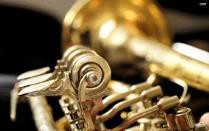 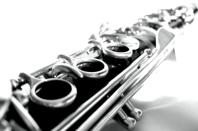 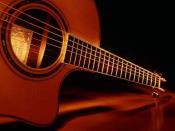 Instrumental Lessons OfferedIn addition to these instruments, a greater choice is offered by Fitznells Music Centre (see details below)Lesson FormatEwell Castle offers musical tuition on a one-to-one basis for any student that is wishing to learn an instrument. Lessons take place in both the Prep Music Department which is based at the Glyn House site and the Senior Music Department on the Castle site.Lessons last 30 minutes and are provided throughout the school day including lunchtimes and break-times. Some lessons may be after school. There is an average of 10 lessons a term but a guaranteed 30 over the course of a year. Normally lessons are scheduled on a ‘Rota system’ so that the same academic lessons are not missed frequently. Timetables are posted on the music department notice boards at the start of each term.CostLessons cost from £20.00 per 30-minute lesson (depending on the chosen instrument and teacher). Invoices are issued termly by the instrumental teacher and charges are reviewed annually. Payment is either by cheque or on- line transfer.Cancellations and amendmentsTo cancel instrumental lessons teachers must be given a term’s notice in writing. Advanced notice must be given if lessons will be missed to avoid unnecessary charges. Additional informationInstrument insurance is advised for expensive instruments. This is often covered by home/contents policies but we would recommend that you check the details carefully.It is possible to rent most instruments from local shops or Surrey County Music Service. Please ask members of the music department should you require advice.Fitznells Music CentreAn established, community music service based at Ewell Castle School offers private tuition on a range of instruments at the weekend and after school hours. Fitznells also offers a variety of groups and ensemb les. For more information please visit their website  www.fitznells.co.ukApplication Form for Instrumental TuitionTerms and conditions•	Lessons cost from £20.00 per 30 minutes (depending on the chosen instrument and teacher) and fees are reviewed annually.•	To cancel instrumental lessons teachers must be given a term’s notice in writing. Advanced notice must be given if lessons will be missed to avoid unnecessary charges.•	Instrumental lessons may take place during academic lesson on a rotation system, during lunchtime, break-time or after school.•	Students are responsible for care of their instruments and parents must have adequate insurance.•	Students are responsible for catching-up on worked missed for lessons and for informing academic teachers of instrumental lessons when appropriate.•	If instrumental teachers do not have availability for your chosen instrument, you may be placed on a waiting list.DeclarationI have read the terms and conditions above and accept these terms. By signing this consent form I give permission for Ewell Castle School to share my contact details with the relevant instrumental teacher.Please return this form to Mrs Jenny McCallum in the Music Office or via email to j.mccallum@ewellcastle.co.ukUpon receipt, we will contact instrumental teachers to check availability and they will contact you as soon as possible to confirm the details.BrassWoodwindStringsPercussion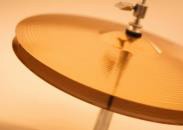 Other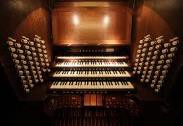 Trumpet Cornet Trombone Tenor Horn Euphonium Baritone Tuba       ClarinetFluteSaxophoneClassical Guitar Acoustic Pop GuitarElectric GuitarBass GuitarCelloClassical PianoJazz PianoDrum KitOrchestral percussionVoiceOrganStudent NameFormInstrument to be learnt(if  guitar  please  state  if acoustic, electric or bass)Parent/Guardian	email addressParent/Guardian NameSignatureDate